January 11, 2021Dear Parents:It is important we obtain an accurate list of all children qualifying for kindergarten at Sprucewood for the 2021-2022 school year. This list determines the number of teachers and classes we are allowed. If you have a child who will be five years of age on or before September 1, 2021, the child qualifies for next year’s kindergarten program. State law requires all school districts abide by the September 1st entrance cut-off date. You will be required to submit the child’s immunization record, a certified birth certificate and proof of residency.  More info can be found when you register your child for the upcoming school year at: canyonsdistrict.org.Please share this information with neighbors or encourage them to call the school and register their kindergarten child.  Sincerely,Cathy SchinoPrincipal-------------------------------------------------------------------------------------------------------------------------For 2021-2022 kindergarten eligible children, please complete the form below and return it toSprucewood Elementary office by January 28, 2021.Child’s name ________________________________________Birth date _________ Male or FemaleFather’s name ____________________________Mother’s name____________________________Address _______________________________________________________________________Street 				        City 		    St 	                    Zip                                                          Child lives with: _________________________________Telephone: ________________________Language of home: ________________Language used by student: ________________Race:________Is this student: Yes, Hispanic/Latino ______________ No, not Hispanic/Latino __________________Siblings attending Sprucewood_____________________________________________________________________________________________________________________________________.For additional questions please call the office at (801) 826-9475.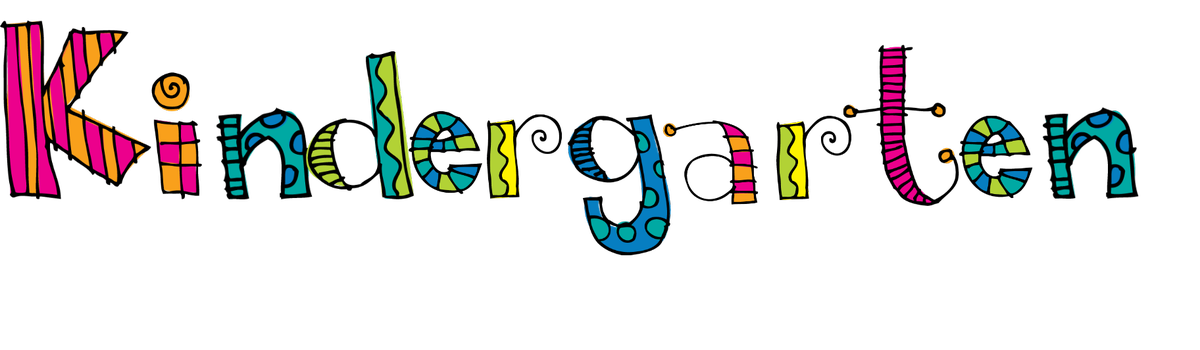 